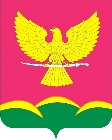 АДМИНИСТРАЦИЯ НОВОТИТАРОВСКОГОСЕЛЬСКОГО ПОСЕЛЕНИЯ ДИНСКОГО РАЙОНАПОСТАНОВЛЕНИЕот 23.12.2022                                                                                                   № 1092станица НовотитаровскаяО внесении изменений в постановление администрации Новотитаровского сельского поселения от 20 октября 2021 года № 524 «Об утверждении муниципальной программы «Сохранение и популяризация объектов культурного наследия (памятников истории и культуры), находящихся в собственности Новотитаровского сельского поселения Динского района» на 2022-2024 годы»На основании Устава Новотитаровского сельского поселения Динского района п о с т а н о в л я ю:1. Внести в постановление администрации Новотитаровского сельского поселения от 20 октября 2021 года № 524 «Об утверждении муниципальной программы «Сохранение и популяризация объектов культурного наследия (памятников истории и культуры), находящихся в собственности Новотитаровского сельского поселения Динского района» на 2022-2024 годы» следующие изменения:1) в приложение к постановлению администрации Новотитаровского сельского от 20 октября 2021 года № 524 «Об утверждении муниципальной программы «Сохранение и популяризация объектов культурного наследия (памятников истории и культуры), находящихся в собственности Новотитаровского сельского поселения Динского района» на 2022-2024 годы»:- позицию «Объем и источники финансирования муниципальной программы» паспорта Программы изложить в следующей редакции:- раздел 4 «Обоснование ресурсного обеспечения программы» изложить в следующей редакции:«4. Обоснование ресурсного обеспечения муниципальной программыДля выполнения намеченных мероприятий необходимо ресурсное обеспечение муниципальной программы, которое предполагает выделение средств из краевого бюджета Краснодарского края и бюджета Новотитаровского сельского поселения Динского района. Общий объем финансирования программы составляет 411 000,00 рублейиз них:Расчет объемов финансирования муниципальной программы произведен на основе анализа информации и рыночных ценах, расчета базового норматива затрат на оказание услуги (работы).Трудовое участие граждан и заинтересованных организаций при  реализации мероприятий по благоустройству памятников и воинских захоронений может выражаться в выполнении неоплачиваемых работ, не требующих специальной квалификации:- уборка мелкого летучего мусора;- покраска бордюрного камня;- озеленение территории (посадка саженцев деревьев, кустарников);- иные виды работ по усмотрению жителей и организаций».2) Приложение № 2 к муниципальной программе «Сохранение и популяризация объектов культурного наследия (памятников истории и культуры), находящихся в собственности Новотитаровского сельского поселения Динского района» на 2022-2024 годы изложить в следующей редакции (прилагается).2. Финансово–экономическому отделу администрации Новотитаровского сельского поселения (Кожевникова) предусмотреть финансирование расходов по программе и произвести расходы на мероприятия, предусмотренные программой, в пределах объемов средств, предусмотренных на эти цели в бюджете Новотитаровского сельского поселения на 2022-2024 годы. 3. Отделу по общим и правовым вопросам администрации Новотитаровского сельского поселения (Омельченко) обеспечить выполнение мероприятий программы.4. Контроль за выполнением настоящего постановления возложить на заместителя главы Новотитаровского сельского поселения О.А. Пройдисвет.5. Настоящее постановление вступает в силу со дня его подписания. Глава Новотитаровского сельского поселения                                                                          С.К.Кошман ПРИЛОЖЕНИЕк постановлению администрации Новотитаровского сельского поселению Динского районаот 23.12.2022 № 1092«ПРИЛОЖЕНИЕ № 2к муниципальной программеНовотитаровского сельского поселенияДинского района «Сохранение и популяризация объектов культурного наследия (памятников истории и культуры), находящихся в собственности Новотитаровского сельского поселения Динского района» на 2022-2024 годыПеречень основных мероприятий муниципальной программы Новотитаровского сельского поселения Динского района «Сохранение и популяризация объектов культурного наследия (памятников истории и культуры), находящихся в собственности Новотитаровского сельского поселения Динского района» на 2022-2024 годыОбъем и источники финансирования ПрограммыОбщий объем финансирования программы из средств бюджета поселения составляет 411 000,00 руб.:в 2022 году – 11 000,00 руб.;в 2023 году - 200 000,00 руб.;в 2024 году – 200 000,00 руб.№п/пНаименование направлений программыОбъем финансирования из бюджета поселения (тыс. руб.):Объем финансирования из бюджета поселения (тыс. руб.):Объем финансирования из бюджета поселения (тыс. руб.):№п/пНаименование направлений программы2022 год2023 год2024 год1- подготовка локальных-сметных расчетов на ремонт и благоустройство памятников и воинских захоронений; - благоустройство памятников и воинских захоронений11,00--2- ремонт и (или) благоустройство памятников и воинских захоронений-200,00200,00Всего по программе:411,00411,00411,00№п/пНаименование мероприятияНаименование мероприятияИсточник финансирования, всегоОбъем финансирования(тыс. руб.)в том числе по годамв том числе по годамв том числе по годамНепосредственный результат реализации мероприятийУчастник муниципальной программы№п/пНаименование мероприятияНаименование мероприятияИсточник финансирования, всегоОбъем финансирования(тыс. руб.)2022 год2023 год2024 годНепосредственный результат реализации мероприятийУчастник муниципальной программы22345678911Подготовка локальных-сметных расчетов на ремонт и благоустройство памятников и воинских захороненийБюджет поселения11,0011,00--Сохранение памятников культуры путем приведения в надлежащее состояние воинских захоронений, увековечивающих память погибших при защите Отечества на территории Новотитаровского сельского поселения Динского района в соответствии с требованиями современного обществаОтдел по общим и правовым вопросам;Отдел ЖКХ, транспорта, малого и среднего бизнеса 11Подготовка локальных-сметных расчетов на ремонт и благоустройство памятников и воинских захороненийВсего11,0011,00--Сохранение памятников культуры путем приведения в надлежащее состояние воинских захоронений, увековечивающих память погибших при защите Отечества на территории Новотитаровского сельского поселения Динского района в соответствии с требованиями современного обществаОтдел по общим и правовым вопросам;Отдел ЖКХ, транспорта, малого и среднего бизнеса 22Ремонт и (или) благоустройство памятников и воинских захороненийБюджет поселения--200,00200,00Сохранение памятников культуры путем приведения в надлежащее состояние воинских захоронений, увековечивающих память погибших при защите Отечества на территории Новотитаровского сельского поселения Динского района в соответствии с требованиями современного обществаОтдел по общим и правовым вопросам;Отдел ЖКХ, транспорта, малого и среднего бизнеса 22Ремонт и (или) благоустройство памятников и воинских захороненийВсего400,00-200,00200,00Сохранение памятников культуры путем приведения в надлежащее состояние воинских захоронений, увековечивающих память погибших при защите Отечества на территории Новотитаровского сельского поселения Динского района в соответствии с требованиями современного обществаОтдел по общим и правовым вопросам;Отдел ЖКХ, транспорта, малого и среднего бизнеса Итого:Итого:411,00411,00411,00411,00